ВИСОКА ШКОЛА СТРУКОВНИХ СТУДИЈА ЗА ОБРАЗОВАЊЕ ВАСПИТАЧА И ТРЕНЕРА (СТРУКОВНИХ НУТРИЦИОНИСТА ДИЈЕТЕТИЧАРА И СТРУКОВНИХ МЕДИЦИНСКИХ СЕСТАРА)	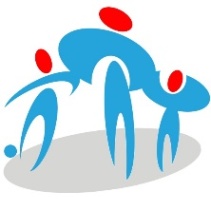 PRIJEMNI ISPIT IZ HEMIJE                       SND 2020/21.Šifra studenta: ______________________________    Broj bodova: _____ (maks. 20)Poštovani, vreme izrade testa je 60 minuta, isključivo plavom ili crnom hemijskom olovkom. Svaki tačan odgovor nosi 1 poen. Puno uspeha u radu!___________________________________________________________________________ Koliko elektrona ima 16S2-? _____________________________Element čija je elektronska konfiguracija 1s2 2s2  pripada  ______  periodi periodnog sistema elemenata.Čokolada je:supstanca jedinjenjesmešaJednačina oksidacije je:а) Na2O + H2O → 2NaOH b) CH4 + 2O2 → CO2 + 2H2O c) CaCO3 → CaO + CO2 Koliki je procentni sastav zasićenog rastvora šećera koji se dobija rastvaranjem 32 g šećera u 68 g vode? _______________________________________________________Valenca sumpora u jedinjenju SO2 je ________________ 2,5 L  = ____________  mLKoji je rastvor najbazniji?rastvor sa pH = 1,8rastvor sa pH = 8,3rastvor sa pH = 12,1Upisivanjem formule i odgovarajućih koeficijenata dovrši započetu jednačinu.                                     Ca(OH)2    +   ___ HCl    →    _______     + H2OReakcija između kiseline i baze, u kojoj nastaju so i voda, naziva se:supstitucijaneutralizacijakondenzacijaCH3CH2COOH je formula za jedinjenje koje se naziva  ___________________________Osnovne supstance koje grade mišiće, kosu i nokte su:vitaminiugljeni hidratiproteinimastiNapišite strukturnu formulu 3-metil-propanala.Čestice u rastvoru natrijum-hlorida su:а) Na, Cl i H2Ob) NaCl i H2Oc) Na+, Cl- i H2Od) NaCl, H2 i O2  U reakciji saponifikacije reaguju:etanol i sirćetna kiselinatriacilglicerol i natrijum-hidroksidetanol i natrijum-hidroksidU jedinjenju HCl prisutna je:jonska vezakovalentna vezametalna veza19. Zaokružite tačan iskaz.Elektronegativnost je je hemijska osobina koja pokazuje sposobnost atoma da privuče elektrone zajedničkog elektronskog para.Katjoni metala se od atoma metala razlikuju po većem broju elektrona.Molekuli međusobno reaguju dajući atome koji su najsitniji delovi jedinjenja. Smeša sirćetne kiseline i vode se može razdvojiti odlivanjem (dekantovanjem).20.  Koje su klase organska jedinjenja prijatnog mirisa, koja se koriste kao arome u prehrambenoj industriji i koja se mogu dobiti u reakciji između karboksilnih kiselina i alkohola?aldehidi i ketoniestrialkoholi